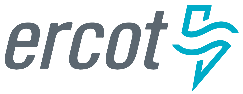 April 2021 ERCOT Monthly Operations Report
Reliability and Operations Subcommittee Meeting June 03, 2021Table of Contents1.	Report Highlights	22.	Frequency Control	32.1.	Frequency Events	32.2.	Responsive Reserve Events	42.3.	Load Resource Events	43.	Reliability Unit Commitment	44.	Wind Generation as a Percent of Load	55.	Largest Net-Load Ramp	76.	COP Error Analysis	77.	Congestion Analysis	97.1.	Notable Constraints	97.2.	Generic Transmission Constraint Congestion	157.3.	Manual Overrides	167.4.	Congestion Costs for Calendar Year 2021	168.	System Events	178.1.	ERCOT Peak Load	178.2.	Load Shed Events	178.3.	Stability Events	178.4.	Notable PMU Events	178.5.	DC Tie Curtailment	178.6.	TRE/DOE Reportable Events	188.7.	New/Updated Constraint Management Plans	188.8.	New/Modified/Removed RAS	188.9.	New Procedures/Forms/Operating Bulletins	189.	Emergency Conditions	199.1.	OCNs	199.2.	Advisories	199.3.	Watches	199.4.	Emergency Notices	1910.	Application Performance	1910.1.	TSAT/VSAT Performance Issues	1910.2.	Communication Issues	1910.3.	Market System Issues	1911.	Model Updates	20Appendix A: Real-Time Constraints	22Report HighlightsThe unofficial ERCOT peak load was 52,800 MW.There were 3 frequency events. There were 4 instances where Responsive Reserves were deployed.There were 13 HRUC commitments.There were 11 days of congestion on the North to Houston GTC, 26 days on the Panhandle GTC, 5 days on the East Texas GTC, 15 days on the West Texas Export GTC, 27 days on the North Edinburg to Lobo GTC, and 18 days on the Nelson Sharpe to Rio Hondo GTC. There was no activity on the remaining GTCs during the month. There was 1 DC tie curtailment, due to an unplanned outage.Frequency ControlFrequency EventsThe ERCOT Interconnection experienced 3 frequency events, which resulted from unit’s trips. The average event duration was 00:04:56.A summary of the frequency events is provided below. The reported frequency events meet one of the following criteria: Delta Frequency is 60 mHz or greater; the MW loss is 350 MW or greater; resource trip event triggered RRS deployment. Frequency events that have been identified as Frequency Measurable Events (FME) for purposes of BAL-001-TRE-1 analysis are highlighted in blue. When analyzing frequency events, ERCOT evaluates PMU data according to industry standards. Events with an oscillating frequency of less than 1 Hz are considered to be inter-area, while higher frequencies indicate local events. Industry standards specify that damping ratio for inter-area oscillations should be 3.0% or greater. For the frequency events listed below, the ERCOT system met these standards and transitioned well after each disturbance.  (Note: All data on this graph encompasses frequency event analysis based on BAL-001-TRE-1.)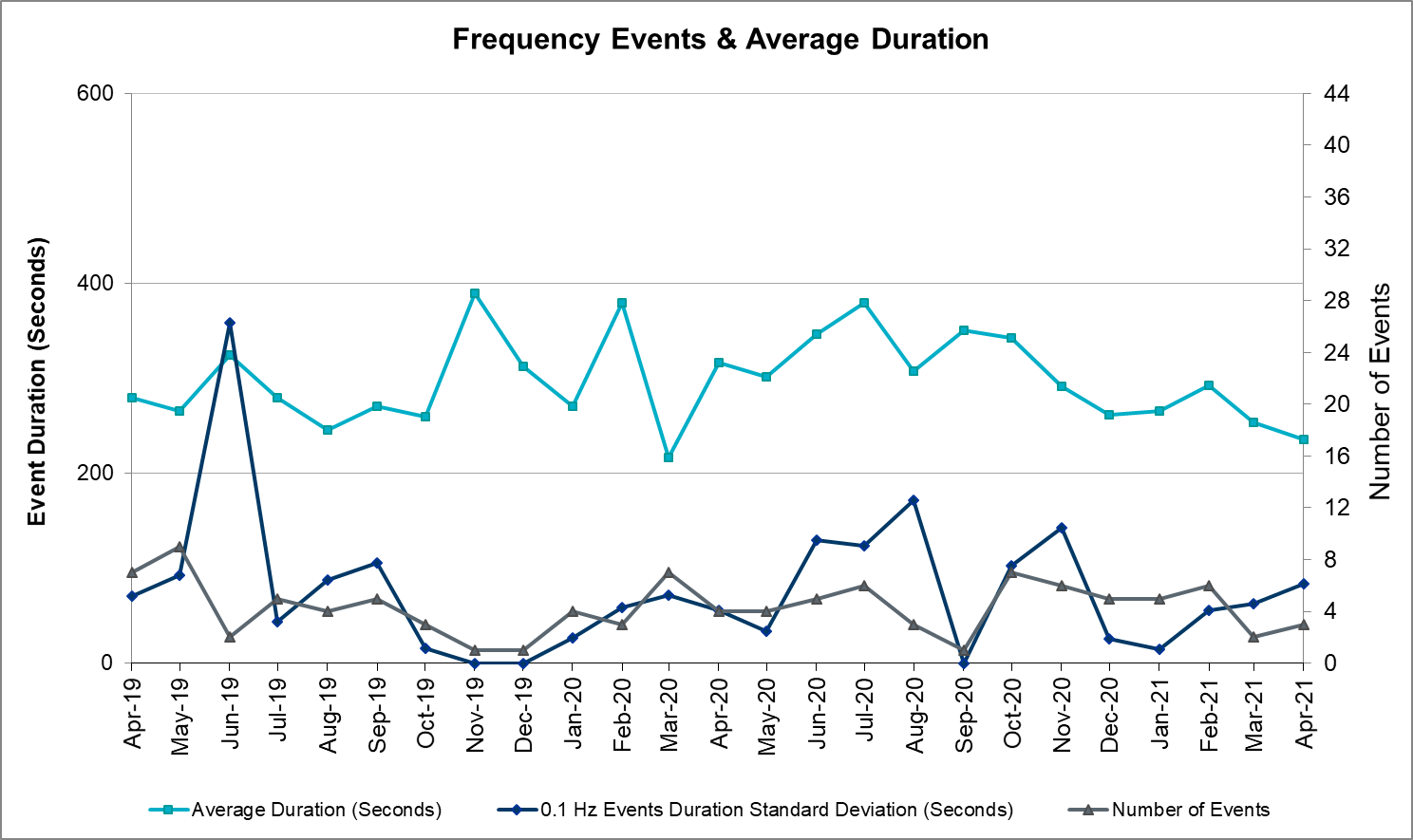 Note that the large standard deviation in June 2019 is due to coincidental extreme high and low durations for a small set of events (2).Responsive Reserve EventsThere were 4 events where Responsive Reserve MWs were released to SCED. The events highlighted in blue were related to frequency events reported in Section 2.1 above.Load Resource EventsNoneReliability Unit CommitmentERCOT reports on Reliability Unit Commitments (RUC) on a monthly basis. Commitments are reported grouped by operating day and weather zone. The total number of hours committed is the sum of the hours for all the units in the specified region. Additional information on RUC commitments can be found on the MIS secure site at Grid  Generation  Reliability Unit Commitment.There were no DRUC commitments.There were 13 HRUC commitment.Wind Generation as a Percent of Load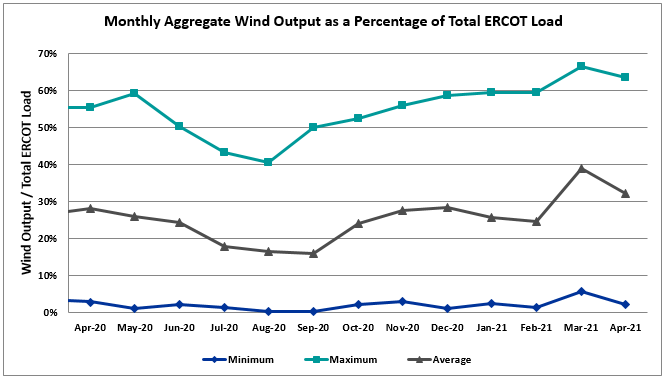 Wind Generation Record: 22,893 MW on 01/14/2021 at 07:27Wind Penetration Record: 66.47% on 03/22/2021 at 00:46Largest Net-Load RampThe net-load ramp is defined as the change in net-load (load minus wind and PVGR generation) during the defined time horizon. Such a variation in net-load needs to be accommodated in grid operations to ensure that the reliability of the grid is satisfactorily maintained. The largest net-load ramp during 5-min, 10-min, 15-min, 30-min and 60-min in Apr 2021 is 1414 MW, 1664 MW, 1967 MW, 2874 MW, and 4860 MW, respectively. The comparison with respect to the historical values is given in the table below.COP Error AnalysisCOP Error is calculated as the capacity difference between the COP HSL and real-time HSL of the unit. Mean Absolute Error (MAE) stayed over 8,028 MW until Day-Ahead at 12:00, then dropped significantly to 1,028 MW by Day-Ahead at 15:00. In the following chart, Under-Scheduling Error indicates that COP had less generation capacity than real-time and Over-Scheduling Error indicates that COP had more generation capacity than real-time. 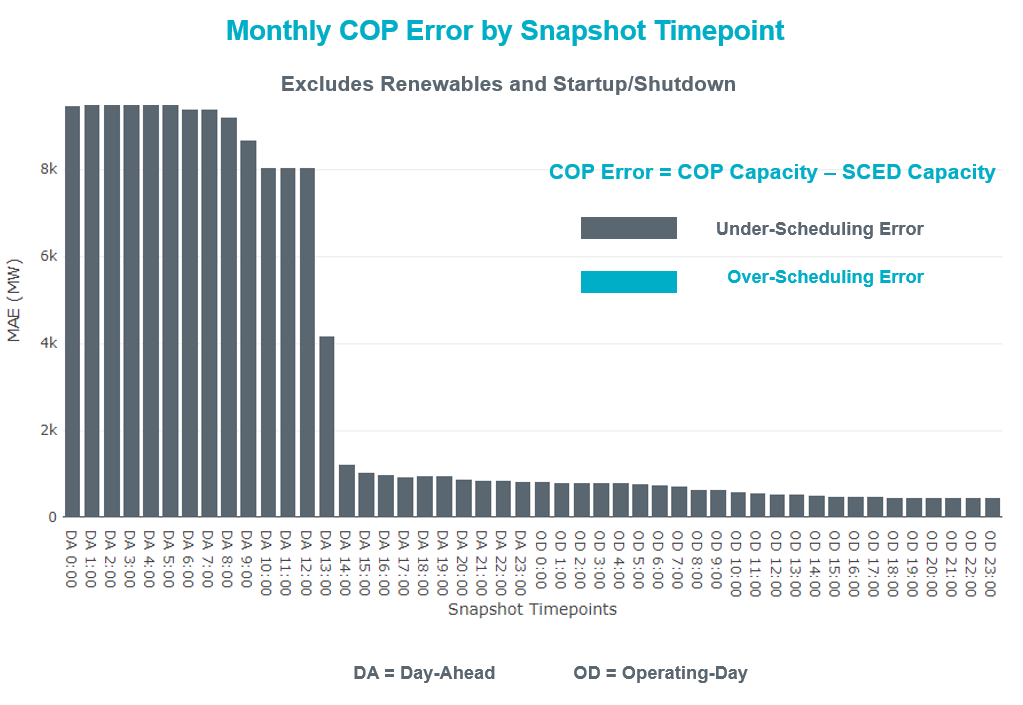 Monthly MAE for the Latest COP at the end of the Adjustment Period was 454 MW with median ranging from -641.9 MW for Hour-Ending (HE) 22 to 94.85 MW for HE 3. HE 23 on the 22nd had the largest Over-Scheduling Error (1,171 MW) and HE 24 on the 14h had the largest Under-Scheduling Error (-2,850 MW). 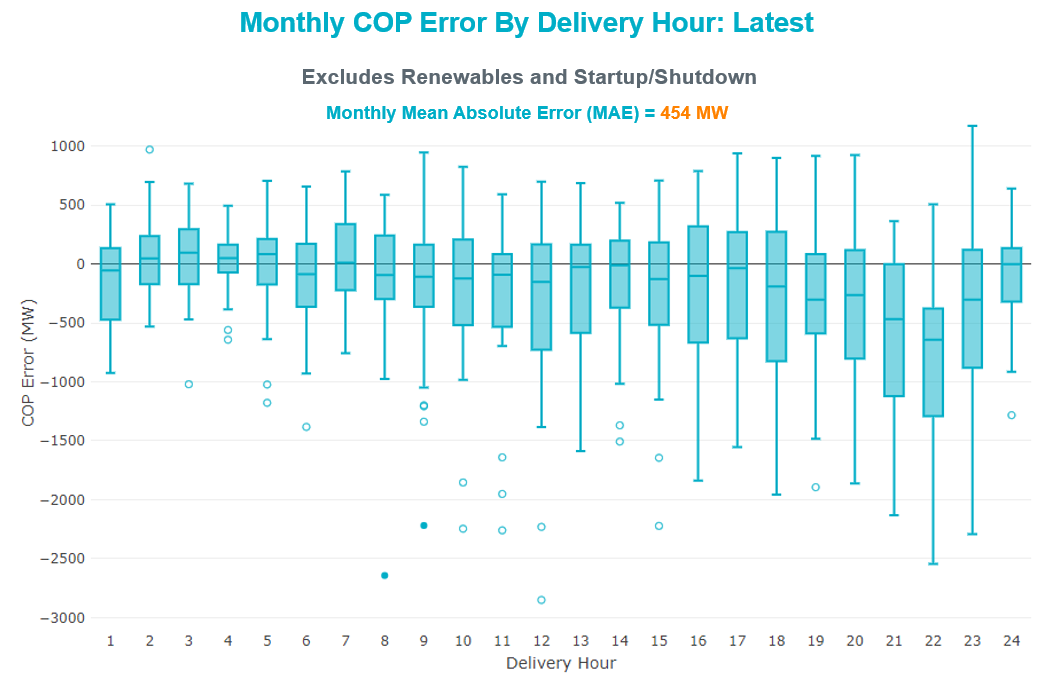 Monthly MAE for the Day-Ahead COP at 12:00 was 8,028 MW with median ranging from -10,738 MW for Hour-Ending (HE) 19 to -5,168 MW for HE 3. HE 19 on the 13th had the largest Under-Scheduling Error (-16,215 MW) and HE 2 on the 3rd had the largest Over-Scheduling Error (-732 MW).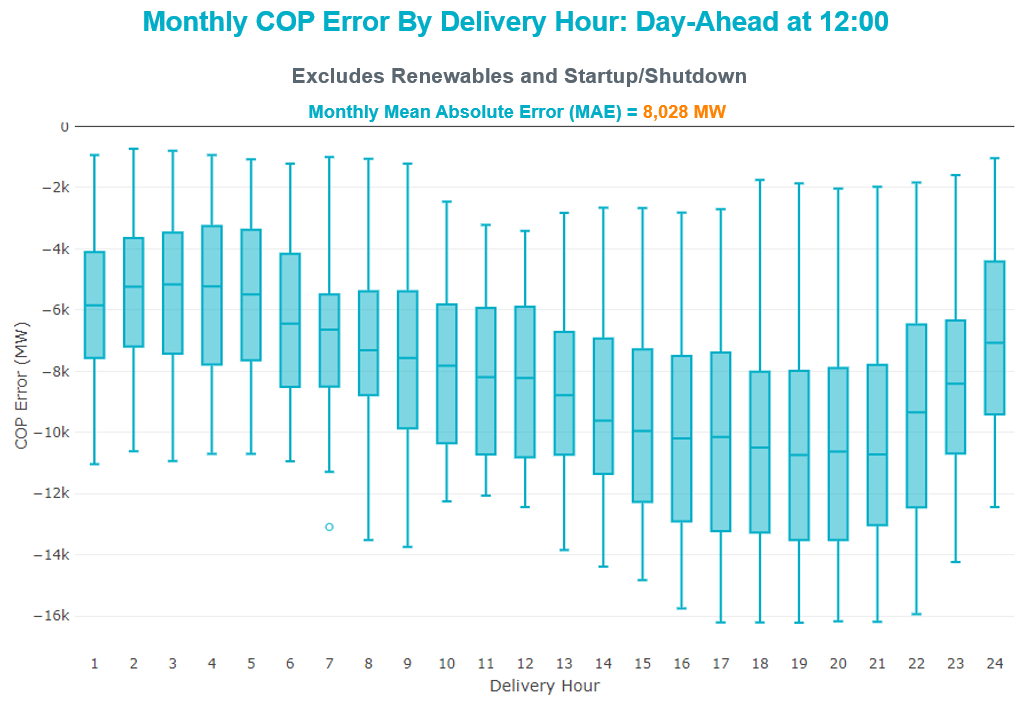 Congestion AnalysisNotable ConstraintsNodal protocol section 3.20 specifies that ERCOT shall identify transmission constraints that are active or binding three or more times within a calendar month. As part of this process, ERCOT reports congestion that meets this criterion to ROS. In addition ERCOT also highlights notable constraints that have an estimated congestion rent exceeding $1,000 for a calendar month. These constraints are detailed in the table below, including approved transmission upgrades from TPIT that may provide some congestion relief based on ERCOT’s engineering judgement. Rows highlighted in blue indicate the congestion was affected by one or more outages. For a list of all constraints activated in SCED, please see Appendix A at the end of this report.Generic Transmission Constraint CongestionThere were 11 days of congestion on the North to Houston GTC, 26 days on the Panhandle GTC, 5 days on the East Texas GTC, 15 days on the West Texas Export GTC, 27 days on the North Edinburg to Lobo GTC, and 18 days on the Nelson Sharpe to Rio Hondo GTC. There was no activity on the remaining GTCs during the month. Note: This is how many times a constraint has been activated to avoid exceeding a GTC limit, it does not imply an exceedance of the GTC occurred or that the GTC was binding.Manual OverridesNoneCongestion Costs for Calendar Year 2021The following table represents the top twenty active constraints for the calendar year based on the estimated congestion rent attributed to the congestion. ERCOT updates this list on a monthly basis.System EventsERCOT Peak LoadThe unofficial ERCOT peak load for the month was 52,800 MW and occurred on the 9th, during hour ending 17:00.Load Shed EventsNone.Stability EventsNone.Notable PMU EventsERCOT analyzes PMU data for any significant system disturbances that do not fall into the Frequency Events category reported in section 2.1. The results are summarized in this section once the analysis has been completed.There were no PMU events outside of those reported in section 2.1.DC Tie CurtailmentTRE/DOE Reportable EventsGarland TO submitted an OE-417 for 04/07/2021. Reportable Event Type: Loss of monitoring or control capability.Oncor TO submitted an OE-417 for 04/10/2021. Reportable Event Type: Damage or destruction of a facility.BPUB TO submitted an OE-417 for 04/13/2021. Reportable Event Type: Physical threat to its facility.ERCOT ISO submitted an OE-417 for 04/13/2021. Reportable Event Type: Media Appeal.City of Austin TO submitted an OE-417 for 04/21/2021. Reportable Event Type: Loss of monitoring or control capability.BPUB TO submitted an OE-417 for 04/24/2021. Reportable Event Type: Suspicious activity to its facility.New/Updated Constraint Management PlansNone.New/Modified/Removed RASNone.New Procedures/Forms/Operating BulletinsEmergency ConditionsOCNsAdvisoriesWatchesEmergency NoticesNone.Application PerformanceTSAT/VSAT Performance IssuesNone.Communication IssuesNone.Market System IssuesNone.Model UpdatesThe Downstream Production Change (DPC) process allows ERCOT to make changes in the on-line Network Operations Model without loading a completely new model.  The purpose of this process is to allow for reliable grid operations as system conditions change between designated Network Operations Model database loads.  The DPC process is limited in scope to just those items listed below, with equipment ratings updates being the most common.  ERCOT has seen a rise in the use of the DPC process to make on-line updates to the Network Operations Model in recent years, instead of through the standard Network Operations Model Change Request process.Static Line ratings (Interim Update)Dynamic Line ratings (non-Interim Update)Autotransformer ratings (non-Interim Update)Breaker and Switch Normal status (Interim Update)Contingency Definitions (Interim Update)RAP and RAS changes or additions (Interim Update)Net Dependable and Reactive Capability (NDCRC) values (Interim Update)Impedance Updates (non-Interim)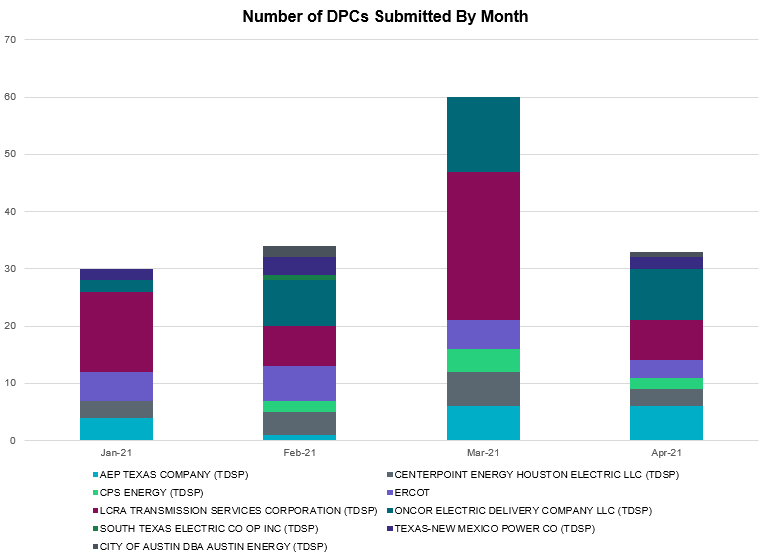 Appendix A: Real-Time ConstraintsThe following is a complete list of constraints activated in SCED. Full contingency descriptions can be found in the Standard Contingencies List located on the MIS secure site at Grid  Generation  Reliability Unit Commitment.Date and TimeDelta FrequencyMax/Min FrequencyDuration of EventPMU Data PMU Data MW LossLoadWindInertiaDate and Time(Hz)(Hz)Duration of EventOscillation Mode (Hz)Damping RatioMW Loss(MW)% (GW-s)4/8/2021 23:350.10259.9130:02:48 0.7214% 36840,07542%202,9434/28/2021 21:030.10859.9090:05:300.86 11% 52949,63535%240,7984/30/2021 22:140.16159.8230:03:30 0.60 13%780.2838,73512%238,935Date and Time Released to SCEDDate and Time RecalledDuration of EventMaximum MWs ReleasedComments4/11/2021 19:204/11/2021 19:35:4800:14:5113504/11/2021 19:564/11/2021 20:20:0600:23:135004/13/2021 15:584/13/2021 18:40:5002:42:4010004/30/2021 22:144/30/2021 22:18:1000:03:201277Resource Location# of ResourcesOperating DayTotal # of Hours CommittedTotal MWhsReason for Commitment NORTH CENTRAL & SOUTHERN   2 April 11, 2021 91,933  System Capacity NORTH CENTRAL & EAST  5 April 13, 2021 32  9,442  System Capacity  NORTH CENTRAL & EAST  4 April 14, 2021 28  11,722  System Capacity  EAST  1 April 26, 2021 8  1,336  System Capacity  NORTH CENTRAL  1 April 28, 2021 8  944  System Capacity Month and Year5 min10 min15 min30 min60 minApr 20211414 MW1664 MW1967 MW2874 MW4860 MWApr 2014796 MW1358 MW1868 MW3445 MW6274 MWApr 2015835 MW1482 MW1985 MW3216 MW5330 MWApr 20161183 MW1666 MW2394 MW3804 MW5101 MWApr 2017914 MW1492 MW2315 MW3779 MW6385 MWApr 2018947 MW1366 MW1710 MW3303 MW5030 MWApr 20191147 MW1778 MW1866 MW2866 MW4856 MWApr 20201189 MW1655 MW1578 MW2773 MW4948 MW2014-20201494 MW1991 MW2780 MW4109 MW7786 MWContingency NameOverloaded Element# of Days Constraint ActiveCongestion RentTransmission ProjectContingency NameOverloaded Element# of Days Constraint ActiveCongestion RentTransmission ProjectTWR(345) JCK-REF27 & JCK-STP18Oasis - Dow Chemical 345kV4$46,495,190.60Freeport - Master Plan (6668B)BasecaseN_TO_H GTC11$39,166,560.86TWR(345) JCK-REF27 & JCK-STP18South Texas Project - Wa Parish 345kV5$22,535,403.88Freeport - Master Plan (6668B)BasecasePNHNDL GTC26$20,827,697.28TWR(345) JCK-STP18 & REF-STP27South Texas Project - Wa Parish 345kV5$16,085,611.84Freeport - Master Plan (6668B)TWR(345) JCK-STP18 & REF-STP27Oasis - Dow Chemical 345kV4$14,508,107.35Freeport - Master Plan (6668B)DEEN SWITCH to FOSSIL CREEK LIN _EWagley Robertson - Hicks Switch 138kV4$11,850,619.19RILEY TO KRWSW 345 DBLCKTFisher Road Switch - Riley 345kV14$11,163,830.22BasecaseEASTEX GTC5$9,089,886.18BasecaseWESTEX GTC15$9,031,337.71BasecaseNE_LOB GTC27$6,261,616.44CRLNW TO LWSSW 345 DBLCKTWest Tnp - Highlands Tnp 138kV11$5,581,433.57TRSES TO RCHBR 345 DBLCKTBritton Road - Venus Switch 345kV1$4,728,491.77CENTER to PH ROBINSON LIN ATexas - Cedar Bayou 138kV1$3,639,863.25Baytown Area Upgrades (43284F)ODLAW SWITCHYARD to ASPHALT MINES LIN 1Hamilton Road - Maverick 138kV22$3,398,458.72Brackettville to Escondido: Construct 138 kV line (5206)BWNSW TO KLNSW 345 DBLCKTComanche Tap - Comanche Switch (Oncor) 138kV5$3,300,337.28CDHSW TO VENSW 345 AND CDHSW TO EVRSW 345 DBLCKTPark Row - Sherry Switch 138kV4$2,784,704.50DMTSW-BCKSW&DMTSW-ECRSW 138 DBLCKTMorgan Creek Ses - Sun Switch 138kV3$2,758,275.39TWR(345) JCK-REF27 & JCK-STP18Bay City Sub - Sargent Sub 69kV9$2,547,361.55Twinbu-Sarc&Amoscr 345kVSchkad - San Angelo Power Station 138kV8$2,291,299.18EVRSW TO CDHSW 345 AND EVRSW TO SHRSW 345 DBLCKTHandley Ses - Lakewood (Oncor) 138kV2$2,121,802.64PORTLAND to Gibbs LIN 1Hecker - Whitepoint 138kV7$1,993,524.23Whitepoint Area Improvements (50950)Manual dbl ckt for NEDIN-BONILLA 345kV & RIOH-PRIM138kVBurns Sub - Rio Hondo 138kV12$1,971,178.89Stewart Road:  Construct 345 kV cut-in with two 450 MVA 345/138 autotransformers connected to Stewart Rd 138 station (5604, 6382)Manual dbl ckt for NEDIN-BONILLA 345kV & RIOH-PRIM138kVHaine Drive - La Palma 138kV10$1,818,889.32Luna 138 kV Station (44858)GAS PAD to FLAT TOP TNP LIN 1Wickett Tnp - Pyote Tnp 138kV2$1,767,518.28BAKERSFIELD SWITCHYARD to SCHNEEMAN DRAW LIN 1Schneeman Draw - Big Hill 345kV5$1,759,392.82White Point to Angstrom & Lon Hill 345KV DOUBLESea Drift Coke - North Carbide 138kV2$1,671,485.27Twinbu-Sarc&Amoscr 345kVSan Angelo Power Station - San Angelo South Tap 138kV15$1,577,124.40COMANCHE SWITCH (Oncor) to COMANCHE PEAK SES LIN _AComanche Tap - Comanche Switch (Oncor) 138kV12$1,509,020.18Fowlerton to LOBO 345 LIN1North Laredo Switch - Piloncillo 138kV8$1,429,562.89AJO to NELSON SHARPE LIN 1Falfurrias - Premont 69kV9$1,319,463.77WOLF SWITCHING STATION to WICKETT TNP LIN 1Wickett Tnp - Yucca Drive Switch 69kV3$1,231,609.34BRACKETTVILLE to HAMILTON ROAD LIN 1Hamilton Road - Maverick 138kV18$1,141,738.60Brackettville to Escondido: Construct 138 kV line (5206)LOBO TRX A1 345/138Asherton - Catarina 138kV6$964,589.89TWR(345) JCK-REF27 & JCK-STP18Blessing - Pavlov 138kV4$895,688.11Freeport - Master Plan (6668B)BasecaseRV_RH GTC23$824,294.00LAREDO VFT NORTH to LOBO LIN 1Molina - Sierra Vista 138kV3$770,874.32BasecaseVALEXP GTC10$729,815.14Grissom to COLETO CREEK LIN 1Aloe Sub - Warburton Road Switching Station 69kV6$729,678.53BasecaseNELRIO GTC18$674,316.18LON HILL to NELSON SHARPE LIN 1Celanese Bishop - Nelson Sharpe 138kV10$672,545.27ENNIS SWITCH to ENNIS WEST SWITCH LIN _CEnnis Switch - Ennis West Switch 138kV11$648,298.08LON HILL to LON HILL LIN 1Lon Hill 138kV3$540,013.87SALSW TO KLNSW 345 DBLCKTHarker Heights South - Killeen Switch 138kV10$533,895.34Marbfa-Lakewy &Wirtz-Palefa 138kVFlat Rock Lcra - Wirtz 138kV19$461,588.92Wirtz to FlatRock to Paleface Transmission Line Upgrade (4465)SWESW TO MULBERRY AND SWESW TO LNCRK 345 DBLCKTBluff Creek - Abilene Mulberry Creek 345kV3$459,382.58TWR(345) JCK-STP18 & REF-STP27Bay City Sub - Sargent Sub 69kV6$447,900.98LON HILL to NELSON SHARPE LIN 1Celanese Bishop - Kleberg Aep 138kV4$444,561.61VICTORIA TRX 69A2 138/69Greenlake - Weaver Road 69kV5$346,231.68Zorn-Marion & Cleasp 345kVClear Springs 138kV4$309,556.30LCRATSC_Clear Springs AT1 (50452)FORT MASON to YELLOW JACKET LIN 1Yellow Jacket - Hext Lcra 69kV14$282,720.77Rns-Rtw & Sng-Tb 345kVTh Wharton 138kV3$256,709.14POMELO to NORTH EDINBURG LIN 1Lobo - Freer 69kV4$218,695.31Stewart Road:  Construct 345 kV cut-in with two 450 MVA 345/138 autotransformers connected to Stewart Rd 138 station (5604, 6382)ASHERTON to Bevo Substation LIN 1Turtle Creek Switching Station - West Crystal City Sub 69kV4$201,598.16SCOSW-LONG DRAW&FARADAY 345kVExxon Sharon Ridge - Willow Valley Switch 138kV7$195,959.59COLETO CREEK to VICTORIA LIN 1Coleto Creek - Victoria 138kV10$187,974.48BasecaseSantiago - Langford Wind Power Llc 138kV19$182,062.82Goddard to PAWNEE SWITCHING STATION LIN 1Aloe Sub - Warburton Road Switching Station 69kV5$174,490.53ODLAW SWITCHYARD to ASPHALT MINES LIN 1Maxwell - Whiting 138kV4$148,674.12TWR(345) JCK-REF27 & JCK-STP18Oasis - Wa Parish 345kV5$148,617.22Freeport - Master Plan (6668B)KING RANCH GAS PLANT to FALFURRIAS LIN 1Falfurrias - Premont 69kV9$144,376.56LAREDO VFT NORTH to LOBO LIN 1Bruni Sub 138kV4$136,252.68Manual Single ANGSTROM to STP 345 kVAloe Sub - Warburton Road Switching Station 69kV4$119,876.28RINCON to RINCON LIN 1Whitepoint 138kV3$115,796.04Whitepoint: Add Second Auto (50954)CI-THW21 & SA-THW24 138kVFairbanks - Deihl 138kV3$104,133.56Goddard to LON HILL LIN 1Pettus - Normanna 69kV3$100,429.74Sand Lake - Solstice line 1 and 2Pig Creek - Solstice 138kV5$79,977.46FORT MASON to YELLOW JACKET LIN 1Mason Switching Station - Hext Lcra 69kV14$76,406.82ELMOT TO WWEST 138 AND ELMOT TO WEAST 69 DBLCKTElm Mott - Mclennan County East 138kV15$76,193.74Fowlerton to LOBO 345 LIN1Bruni Sub 138kV4$73,378.96Comanche Peak 1 & 2Maxwell - Whiting 138kV3$70,152.92SAN MIGUEL GEN to FOWLERTON LIN 1Dilley2 - Pearsall 69kV3$68,004.59BRACKETTVILLE to ODLAW SWITCHYARD LIN 1Hamilton Road - Maverick 138kV18$63,442.69Brackettville to Escondido: Construct 138 kV line (5206)RIO HONDO to EAST RIO HONDO SUB LIN 1South Carbide - Loma Alta Substation 138kV6$55,051.23LOBO TRX AUTO 138/69Bruni Sub 138kV3$52,706.07ODLAW SWITCHYARD to ASPHALT MINES LIN 1Escondido - Ganso 138kV5$42,722.25Escondido to Ganso: Rebuild 138 kV line (55624)FORT MASON to YELLOW JACKET LIN 1Mason Switching Station - Hext Lcra 69kV14$42,570.10COLEMAN LAKE IVIE TAP to EAST COLEMAN TAP LIN 1Ballinger - Ballinger Humble Tap 69kV4$40,466.20GARDENDALE SWITCH to TELEPHONE ROAD - Sharyland Utilities LIN _AAndrews North - Exxon Means Tap 138kV4$36,274.73McCampbell to Gibbs LIN 1Hecker - Whitepoint 138kV3$34,584.42Whitepoint Area Improvements (50950)HECKER to WHITEPOINT LIN 1Whitepoint - Rincon 138kV3$33,741.96Whitepoint Area Improvements (50950)LOBO TRX AUTO 138/69Falfurrias - Premont 69kV6$33,544.69Fergus-Granmo & Wirtz 138kVSan Angelo Power Station - Treadwell 138kV3$33,261.30LCRANE TO KINGMO AND CASTIL 138 KVRio Pecos - Crane Lcra 138kV7$31,836.87GRSES TO CFRSW AND GRSES TO LNCRK 345 DBLCKTMurray - Paint Creek 138kV3$25,666.21Bwnsw-Bowwoo&Amosct 345kVSan Angelo Concho - Veribest 69kV3$20,550.05WESTSIDE AEP to HOLLY LIN 1Holly - Southside 138kV4$19,874.60Holly - Southside: 138 kV Line Rating Increase (45566)COLETO CREEK to PAWNEE SWITCHING STATION LIN 1Loop 463 Sub - Victoria 138kV3$15,979.44FORT MASON to YELLOW JACKET LIN 1Yellow Jacket - Hext Lcra 69kV14$8,069.32FORT LANCASTER to ILLINOIS #4 LIN 1Hamilton Road - Maxwell 138kV11$7,544.62LCRANE TO KINGMO AND CASTIL TO NORTMC 138 KVRio Pecos - Crane Lcra 138kV5$1,656.29BasecaseRandado Aep - Zapata 138kV4$1,421.66ContingencyOverloaded Element# of 5-min SCEDEstimatedTransmission ProjectBasecasePNHNDL GTC16,48178,702,832.68Elmcreek-Sanmigl 345kVPawnee Switching Station - Calaveras 345kV2,07976,199,104.65LOST PINES AEN to FAYETTE PLANT 1 LIN 1Winchester - Fayette Plant 1 And 2 345kV41551,438,867.64JOHNSON SWITCH (ONCOR) to CONCORD LIN G1Decordova Dam - Carmichael Bend Switch 138kV72646,614,977.07DeCordova 345/138kV_Sw. (7129)TWR(345) JCK-REF27 & JCK-STP18Oasis - Dow Chemical 345kV52446,495,190.60Freeport - Master Plan (6668B)BasecaseN_TO_H GTC2,36839,204,029.99TWR(345) JCK-REF27 & JCK-STP18South Texas Project - Wa Parish 345kV1,86635,934,198.14Freeport - Master Plan (6668B)Hicross-Pilot & Garfield 138kVCarson Creek - Pilot Knob 138kV80330,600,531.85BasecaseColorado Bend Energy Center - Dyann 138kV24226,093,025.30BasecaseNE_LOB GTC11,62523,241,461.67TWR(345) JCK-REF27 & JCK-STP18Blessing - Pavlov 138kV4,31221,362,696.58Freeport - Master Plan (6668B)CONCORD TRX CRD1 345/138Concord 345kV84021,139,669.60BasecaseWESTEX GTC6,22620,513,883.27Lostpi-Austro&Dunlap 345kVSim Gideon - Winchester 138kV63520,472,271.99Lytton_S-Slaughte&Turner 138kVMccarty Lane - Zorn 138kV24520,185,815.81Manual dbl ckt for NEDIN-BONILLA 345kV & RIOH-PRIM138kVHaine Drive - La Palma 138kV3,96219,130,371.88Luna 138 kV Station (44858)BasecasePawnee Switching Station - Calaveras 345kV2717,214,426.04ASHERTON to Bevo Substation LIN 1Hamilton Road - Maverick 138kV52517,023,560.36Brackettville to Escondido: Construct 138 kV line (5206)NORTH EDINBURG TRX 1382 345/138North Edinburg 345kV29416,777,302.97Stewart Road:  Construct 345 kV cut-in with two 450 MVA 345/138 autotransformers connected to Stewart Rd 138 station (5604, 6382)KILLEEN SWITCH TRX KLNSW_3_2 345/138Killeen Switch 345kV23416,301,132.28DateDC TieCurtailing Period# of Tags CurtailedInitiating EventCurtailment Reason04/15/2021DC-LHE14 – HE152Unplanned outagePlanned or Unplanned OutageDateSubjectBulletin No.04/01/2021DC Tie Desk V1 Rev 6597104/01/2021Real Time Desk V1 Rev 7197204/01/2021Scripts V1 Rev 3597304/01/2021Shift Supervisor Desk V1 Rev 7097404/01/2021Transmission and Security Desk V1 Rev 83975Date and TimeMessageApr 07 2021 01:39 CPTERCOT issued an OCN for modifying the WESTEX Generic Transmission Constraint due to the current transmission outage topology.Apr 08 2021 08:30 CPTERCOT issued an OCN for a projected Reserve Capacity Shortage for 04/08/2021 HE15 – HE20.Apr 11 2021 14:40 CPTERCOT issued an OCN for a projected Reserve Capacity Shortage for 04/11/2021 HE18 – HE21.Apr 12 2021 07:45 CPTERCOT issued an OCN for a projected Reserve Capacity Shortage for 04/12/2021 HE14 – HE18.Apr 12 2021 22:00 CPTERCOT issued an OCN for a projected Reserve Capacity Shortage for 04/13/2021 HE14 – HE21.Apr 13 2021 22:00 CPTERCOT issued an OCN for a projected Reserve Capacity Shortage for 04/14/2021 HE13 – HE20.Date and TimeMessageApr 11 2021 19:21 CPTERCOT issued an Advisory due to Physical Responsive Capability being below 3000 MW.Apr 13 2021 16:22 CPTERCOT issued an Advisory due to Physical Responsive Capability being below 3000 MW.Date and TimeMessageApr 13 2021 17:17 CPTERCOT issued a Watch due to Physical Responsive Capability being below 2500 MW.Transmission OperatorNumber of DPCsAEP TEXAS COMPANY (TDSP)6BRAZOS ELECTRIC POWER CO OP INC (TDSP)0BROWNSVILLE PUBLIC UTILITIES BOARD (TDSP)0BRYAN TEXAS UTILITIES (TDSP)0CENTERPOINT ENERGY HOUSTON ELECTRIC LLC (TDSP)3CITY OF AUSTIN DBA AUSTIN ENERGY (TDSP)1CITY OF COLLEGE STATION (TDSP)0CITY OF GARLAND (TDSP)0CPS ENERGY (TDSP)2DENTON MUNICIPAL ELECTRIC (TDSP)0ELECTRIC TRANSMISSION TEXAS LLC (TDSP)0ERCOT3LCRA TRANSMISSION SERVICES CORPORATION (TDSP)7LONE STAR TRANSMISSION LLC (TSP)0ONCOR ELECTRIC DELIVERY COMPANY LLC (TDSP)9RAYBURN COUNTRY CO OP DBA RAYBURN ELECTRIC (TDSP)3SHARYLAND UTILITIES LP (TDSP)0SOUTH TEXAS ELECTRIC CO OP INC (TDSP)0TEXAS MUNICIPAL POWER AGENCY (TDSP)0TEXAS-NEW MEXICO POWER CO (TDSP)2Contingency NameOverloaded ElementFrom StationTo StationCount of DaysBASE CASENE_LOBn/an/a27BASE CASEPNHNDLn/an/a26BASE CASERV_RHn/an/a23SBRAUVA8HAMILT_MAVERI1_1HAMILTONMAVERICK22BASE CASELGD_SANTIA1_1LGDSANTIAGO19DMARPA_838T365_1WIRTZFLATRO19SBRAHAM8HAMILT_MAVERI1_1HAMILTONMAVERICK18SODLBRA8HAMILT_MAVERI1_1HAMILTONMAVERICK18BASE CASENELRIOn/an/a18DELMWWE81020__AELMOTMCTYE15DBWNAMO5SAPOWE_SAST1_1SAPOWERSAST15BASE CASEWESTEXn/an/a15SFORYEL8HEXT_MASONS1_1MASONSWHEXT14SFORYEL8HEXT_MASONS1_1HEXTMASONSW14SFORYEL8HEXT_YELWJC1_1YELWJCKTHEXT14DRILKRW56011__BRILEYFSHSW14SFORYEL8HEXT_YELWJC1_1HEXTYELWJCKT14SENSENW8943__AENWSWENSSW12MHARNED5BURNS_RIOHONDO_1RIOHONDOMV_BURNS12SCMNCPS5651__BCMNSWCMNTP12SENSENW8943__AENSSWENWSW12BASE CASEN_TO_Hn/an/a11SILLFTL8HAMILT_MAXWEL1_1MAXWELLHAMILTON11DCRLLSW5588_B_1LWSVHLWSVW11BASE CASEVALEXPn/an/a10MHARNED5HAINE__LA_PAL1_1LA_PALMAHAINE_DR10SN_SLON5CELANE_N_SHAR1_1N_SHARPECELANEBI10DSALKLN5630__BKLNSWHHSTH10SVICCO28COLETO_VICTOR2_1COLETOVICTORIA10SKINFAL8FALFUR_PREMON1_1FALFURPREMONT9DSTPRED5BAY_SARG_1BAYCTYSSARGNTS9SN_SAJO5FALFUR_PREMON1_1FALFURPREMONT9SLOBSA25NLARSW_PILONC1_1NLARSWPILONCIL8DBWNAMO5134T429_1SCHKADSAPOWER8SPORGIB8HECKER_WHITE_2_1WHITE_PTHECKER7DSCOFAR56216__BWLVSWSHRNE7DLCRKIN8LCRANE_RIOPEC1_1RIOPECOSLCRANE7XLOB258ASHERT_CATARI1_1ASHERTONCATARINA6SGRICOL5ALO_WAR_1WARBURTNALOES6DREFSTP5BAY_SARG_1BAYCTYSSARGNTS6XLOB89FALFUR_PREMON1_1FALFURPREMONT6SSANFOW5GEO_SIG_1GEOWESTSIGMOR6SMV_RI28OCB_2175_1SCARBIDELOMA_ALT6SBAKSCH5SCHNDR_BIGHIL_1SCHNDRBIGHIL5DSTPRED5STPWAP39_1STPWAP5BASE CASEEASTEXn/an/a5SBRAUVA8ESCOND_GANSO1_1GANSOESCONDID5DLCRCAS8LCRANE_RIOPEC1_1RIOPECOSLCRANE5XVIC89GREENL_WEAVER1_1GREENLKWEAVERRD5DSTPRED5OASWAP99_AWAPOAS5SGODPAW5ALO_WAR_1WARBURTNALOES5DREFSTP5STPWAP39_1STPWAP5DSLKSOL5PIGCRE_SOLSTI1_1SOLSTICEPIGCREEK5DBWNKLN5651__BCMNSWCMNTP5SGDNTEL56094__DANDNREXMTP4DREFSTP5DOWOAS18_AOASDOW4SCOMHA38HAMILT_MAXWEL1_1MAXWELLHAMILTON4BASE CASERANDAD_ZAPATA1_1RANDADOZAPATA4SBEVASH8TURTLECK_WCRYS_1TURTLCRKWCRYSTS4SDENFSC86270__DHCKSWWGROB4SCOLBAL8BALLIN_HUMBLT1_1BALLINGEHUMBLTAP4DSTPRED5BLESSI_PAVLOV1_1BLESSINGPAVLOV4SN_SLON5CELANE_KLEBER1_1CELANEBIKLEBERG4DSTPRED5DOWOAS18_AOASDOW4SPOMNED5FREER_LOBO1_1LOBOFREER4SHOLWES8HOLLY4_SOUTH_1_1HOLLY4SOUTH_SI4DVICEDN8LOOP_VICTORIA_1VICTORIAL_463S4SCRTCDH56200__DSHRSWPRKRW4SLARLOB8BRUNI_69_1BRUNIBRUNI4DCLEZOR5CLEASP_AT2LCLEASPCLEASP4MANGSTP5ALO_WAR_1WARBURTNALOES4SBRAUVA8MAXWEL_WHITIN1_1MAXWELLWHITING4SLOBSA25BRUNI_69_1BRUNIBRUNI4DCDHVEN56200__DSHRSWPRKRW4SGODLON5NORMAN_PETTUS1_1NORMANNAPETTUS3SLARLOB8MOLINA_SIEVIS1_1MOLINASIEVISTA3SWLFWIC86710__AYUCSWWICKETT3DCI_SA_8DH_FR_81_AFRDH3SPOMNED5NLARSW_PILONC1_1NLARSWPILONCIL3SGODLON5NORMAN_PETTUS1_1PETTUSNORMANNA3DRNS_TB5THW_AT1LTHWTHW3SRINRIN8WHITE_PT_69A1WHITE_PTWHITE_PT3SLONLON8LON_HILL_382LLON_HILLLON_HILL3DFER_WI8SAPOWE_TREADW1_1TREADWELSAPOWER3SCOLPAW5LOOP_VICTORIA_1VICTORIAL_463S3DDMTBCK86474__AMGSESSUNSW3DSWELNC5BLUF_C_MULBER1_1BLUF_CRKMULBERRY3SSANFOW5DILLY_PEARSA1_1DILLYPEARSAL13DGRSLNC56380__DPAINTCREMURRAY3DCPSES12MAXWEL_WHITIN1_1MAXWELLWHITING3XLOB89BRUNI_69_1BRUNIBRUNI3DBWN_AM5CONCHO_VRBS1_1CONCHOVRBS3SMV_RI28CP_MVCNT_1MV_CNTRACOFFPORT3SMCCGIB8HECKER_WHITE_2_1WHITE_PTHECKER3SHECWHI8RINCON_WHITE_2_1WHITE_PTRINCON3DDILCOT8DIL_COTU_1COTULASDILLEYSW2SBRAUVA8GANSO_MAVERI1_1MAVERICKGANSO2STORLOB5NLARSW_PILONC1_1NLARSWPILONCIL2DCPSES12SAPOWE_TREADW1_1TREADWELSAPOWER2DEVRCRT56415__CHLSESLKWOD2DWHILON5NCARBI_SEADRF1_1NCARBIDESEADRFTC2DHECWHI8RINCON_WHITE_2_1WHITE_PTRINCON2SILLFTL8CARVER_TINSLE1_1CARVERTINSLEY2SMOOPEA8FRI_PEAR_1PEARSALLFRIOTOS2DWHIGIB8HECKER_WHITE_2_1WHITE_PTHECKER2SPELWHI8KOCH_H_LON_HI1_1LON_HILLKOCH_HF2XLOB89MOLINA_SIEVIS1_1MOLINASIEVISTA2SGRILON5NCARBI_SEADRF1_1NCARBIDESEADRFTC2SMV_PAR8RIOHND_ERIOHND_1MV_RIOHORIOHONDO2SLARLOB8ST_NIN_WORMSE1_1WORMSERST_NINO2BASE CASETRDWELn/an/a2SN_SLON5KINGSV_KLEBER1_1KLEBERGKINGSVIL2SSANFOW5NLARSW_PILONC1_1NLARSWPILONCIL2SKRWRI15OKLA_RILEY2_1RILEYOKLA2DFERSTA8SAPOWE_TREADW1_1TREADWELSAPOWER2SHACPB38138_WIC_PYT_1WICKETTPYOTE2DMTSCOS56437__FSCRCVKNAPP2DCPSST58651__BCMNSWCMNTP2DCAGCO58656T656_1KENDALBERGHE2XLOB58ASHERT_CATARI1_1ASHERTONCATARINA2SBONNED5BURNS_RIOHONDO_1RIOHONDOMV_BURNS2XVIC89GREENL_NCARBI1_1NCARBIDEGREENLK2SFRIFTL8HAMILT_MAXWEL1_1HAMILTONMAXWELL2DWLDSCO5LUTHER_VEALMOR_1VEALMOORLUTHER2DSNG_TB5THW_AT1LTHWTHW2DMLSTYG51865__ATYLNWBLKSW2DCAGCI58656T656_1KENDALBERGHE2SNCANCA8GREENL_WEAVER1_1WEAVERRDGREENLK2SGRILON5NORMAN_PETTUS1_1PETTUSNORMANNA2SLOBSA25ASHERT_CATARI1_1ASHERTONCATARINA2SILLFTL8CTHR_TINSLE1_1TINSLEYCTHR2SNCANCA8GREENL_WEAVER1_1GREENLKWEAVERRD2DELMSAN5MHONDOCR_1MOOREHONDOCK2DJACALV8MYRA_VAL_1MYRAVALYVIEW2SESPSPU9CROWEL_LIBR1_1CROWELLLIBR2SCOMHA38MAXWEL_WHITIN1_1MAXWELLWHITING2MANGSTP5WHITE_PT_69A1WHITE_PTWHITE_PT2XELM581030__BBOSQUESWRGH1SKLNSAL5271__AKLNSWSALSW1DNLSCRL8715__ACRLNWCRLJL1SLOLFOR8BIGTRE_V_DUPS1_1V_DUPSWBIGTRE1DSTEXP12BLESSI_LOLITA1_1LOLITABLESSING1SBAKCED5CONCHO_SAMATH1_1CONCHOSAMATHIS1SFRIFTL8CONCHO_SAMATH1_1CONCHOSAMATHIS1SFTLMES8CROSSO_NORTMC1_1NORTMCCROSSOVE1SLOLFOR8FORMOS_JOSLIN1_1JOSLINFORMOSA1SLOBSA25LARDVN_LASCRU1_1LARDVNTHLASCRUCE1SRAYRI28LOYOLA_69_1LOYOLALOYOLA1SSOLFTS8M_69_P2_1TNFSTPFTSW1SGRIGRI5NCARBI_SEADRF1_1NCARBIDESEADRFTC1DENTSCS5NCDSE_MR1HNCDSENCDSE1SGRICOL5RAY_ALOE_1RAYBURNALOES1SRINWHI8WHITE_PT_69A1WHITE_PTWHITE_PT1DTRSRCH5530__CVENSWBRTRD1DCAGTA58656T656_1KENDALBERGHE1STORLOB5ASHERT_CATARI1_1ASHERTONCATARINA1MBLYWAP5BELLSO_AT2BELLSOBELLSO1DVICEDN8BIGTRE_V_DUPS1_1V_DUPSWBIGTRE1DSTPRED5DOWOAS27_AOASDOW1SODLBRA8ESCOND_GANSO1_1GANSOESCONDID1SBLSJAC8WISECNTY_JCKCN_1JACKCNTYWISECNTY1DSALHUT5270__AKNBSWTMPSW1DCDHVEN53180__AFCRSWCDHSW1SBWNCTL5651__BCMNSWCMNTP1BASE CASEBEARKTn/an/a1MANGWHI5BLESSI_LOLITA1_1LOLITABLESSING1SMA2FOR8FRPHIL_GILLES1_1GILLESFRPHILLT1SWRDYN8LAN_CT_PAVLOV1_1LAN_CTYPAVLOV1SES2FRI8MIDW_OZONA1_1OZONAMIDW1DCOTDMT5OKLA_RILEY2_1RILEYOKLA1SGRIGRI5RAY_ALOE_1RAYBURNALOES1DVICEDN8RAY_HIGH_1RAYBURNHIGHLAS1SSTAMDL8TALLCITY_TELPR_1TELPH_RDTALLCITY1DD1RAZ_8UVALDE_W_BATE1_1UVALDEW_BATESV1SRAZUVA8UVALDE_W_BATE1_1UVALDEW_BATESV1DFERHOR8247T124_1PALEFAPHILJC1DGRSPKR56377__ABRTSWORANS1SDUKNE28ADERHO_ELSA1_1ADERHOLDELSA1MSTPANS5ALO_WAR_1WARBURTNALOES1SES2FRI8BISON_STRS1_1BISONSTRS1DREFSTP5BLESSI_PAVLOV1_1BLESSINGPAVLOV1SLAQLOB8BRUNI_69_1BRUNIBRUNI1SPHRCTR5CD_TX_87_ACDTX1DSTPRED5CKT_3124_1STPHLJ1XCLE58CLEASP_AT2HCLEASPCLEASP1BASE CASECORRAL_ILLN1_1ILLNCORRAL1SSANFOW5COTULL_REVEIL1_1REVEILLECOTULLA1DELMSAN5DILLY_PEARSA1_1DILLYPEARSAL11BASE CASEHHGTOM_1HHGTOMEGA1BASE CASERAMBLER_GENTIE_1RAMBLERTWINBU1SCISPUT8SOUTHA_VINSON1_1SOUTHABIVINSON1SWIRFE2851T376_1FERGUSGRANMO1DBWNKLN5651__CCMNTPSHILO1MSTPANS5BLESSI_LOLITA1_1LOLITABLESSING1DCLEZOR5CLEASP_AT2HCLEASPCLEASP1SCOLPAW5COLETO_ROSATA1_1COLETOROSATA1UINGCTG1I_DUPP_I_DUPS2_1I_DUPSWI_DUPP11DDELGA58NLARSW_PILONC1_1NLARSWPILONCIL1SILLFTL8OZNR_OZONA1_1OZONAOZNR1SCARFRI8SANTIA_SAPOWE1_1SANTIAGOSAPOWER1SCRNLC38TALLCITY_TELPR_1TELPH_RDTALLCITY1SENTTR251350__ENCSTPLFKSW1SPIGSOL8138_WIC_PYT_1WICKETTPYOTE1SLWSCRL5588_B_1LWSVHLWSVW1SZEPCMN8670__CCMPBWBRNSO1SGRILON5BIGTRE_V_DUPS1_1V_DUPSWBIGTRE1SMELRIN8BONIVI_RINCON1_1RINCONBONIVIEW1SGODPAW5CALLIC_LON_HI1_1LON_HILLCALLICOA1SLOBSA25FALFUR_PREMON1_1FALFURPREMONT1SAIRNCA8GRETA_REFUGI1_1REFUGIOGRETA1SNCANCA8GRETA_REFUGI1_1REFUGIOGRETA1DBCVPSA8HL_PSA08_APSAHL1SBOSWHT8LKW_WHT_1LKWHITNYWHTNY1DCENFAL5NLARSW_PILONC1_1NLARSWPILONCIL1SGODPAW5NORMAN_PETTUS1_1NORMANNAPETTUS1SGRICOL5NORMAN_PETTUS1_1PETTUSNORMANNA1XB2I58ST_TAP25_1STST1MHARWES8WES_MV_W_1WESLACOMV_WESL41DWIRSTA851T376_1FERGUSGRANMO1DRNS_TB5AN_WO_21_AWOAN1SLANLAN8BLESSI_PAVLOV1_1BLESSINGPAVLOV1SBEVASH8CARRIZ_CRYSTA1_1CARRIZOCRYSTAL1DWISALV8JACKCNTY_BLSRA_1JACKCNTYBLSRA1SGRICOL5NCARBI_SEADRF1_1NCARBIDESEADRFTC1DVICEDN8NUR_FORT_1NURSRYSFORTRSW1SAIRNCA8REFUG_VICTO_1C_1VICTORIAOCONNOR1XMDL58TALLCITY_TELPR_1TELPH_RDTALLCITY1DSTPRED5VNH_VANB_1VANBLTSSVANHUMSW1SCRTCDH53180__AFCRSWCDHSW1DMLSTYG5355__AMLSESSHBSW1SBAKCED5430T430_1GASCCRMGSES1DCREALN5715__ACRLNWCRLJL1MENWENS8940__CENWSWWXHCH1DDILCOT8DILLEYSW_69A1DILLEYSWDILLEYSW1SCISPUT8ESTES_PECAN_1_1PECAN_BYESTES1SBRAHAM8GANSO_MAVERI1_1MAVERICKGANSO1SKLELOY8LOYOLA_69_1LOYOLALOYOLA1MWHILON5NCARBI_SEADRF1_1NCARBIDESEADRFTC1SGODPAW5NORMAN_PETTUS1_1PETTUSNORMANNA1